The following sign templates may be customized by Partners (in languages supported) and printed by Partners to ensure community members visiting QAC/QAK locations receive information regarding location, hours, assistance available, and QAC/QAK guidelines tips.The following signs will be provided in the 13 threshold languages at a later date.  Partners may translate in additional languages to meet the language and/or accommodations (e.g., braille and large print) needs for community members using your QAC/QAK location. 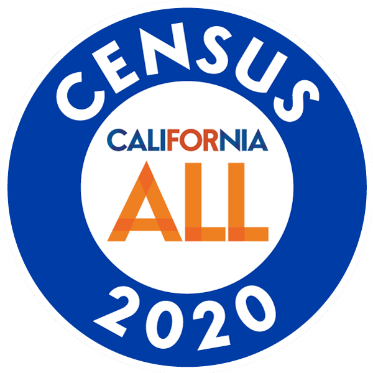 If you need accommodations or in-language support, please see a member of our team for assistance. If site is not staffed, please call the U.S. Census Bureau at: 844-330-2020To allow for privacy of community members, please maintain a reasonable distance.Questionnaire Assistance Center/Kiosk Tips:This device is provided to respond to the 2020 Census Ensure your online responses are entered at https://my2020census.gov/.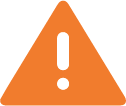 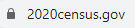 Misuse of devices is not allowed.Report suspicious activity to QAC/QAK host or team member.Staff & volunteers are not employees or representatives of the U.S. Census Bureau. The U.S. Census Bureau protects your information by law once your response is submitted.We encourage you to complete your questionnaire.  Should you require assistance, please ask staff and volunteers for assistance as needed. Call the U.S. Census Bureau if you need additional assistance at: 844-330-2020Close the browser once your response is complete.Questionnaire Assistance Center Operational HoursQuestionnaire Assistance Kiosk Operational HoursQuestionnaire Assistance CenterQuestionnaire Assistance Kiosk Questionnaire Assistance Center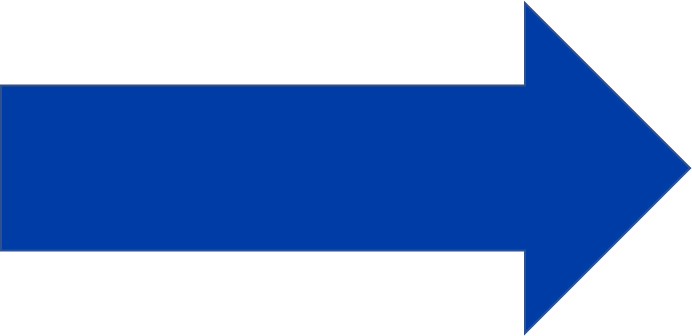 Questionnaire Assistance Kiosk Questionnaire Assistance Center  Questionnaire Assistance Kiosk Note: Individuals do not need a mailer/code to respond via phone or online.Day of the WeekOperating HoursMonday:Tuesday:Wednesday:Thursday: Friday: Saturday:Sunday:Day of the WeekOperating HoursMonday:Tuesday:Wednesday:Thursday: Friday: Saturday:Sunday:English844-330-2020Spanish844-468-2020Chinese (Mandarin)844-391-2020Chinese (Cantonese)844-398-2020Vietnamese844-461-2020Korean844-392-2020Russian844-417-2020Arabic844-416-2020Tagalog844-478-2020Polish844-479-2020French844-494-2020Haitian Creole844-477-2020Portuguese844-474-2020Japanese844-460-2020Telephone Display Device (TDD)844-467-2020Telephone Display Device (TDD)844-467-2020